OŠ Šenčur, marec, april 2020OBVESTILO STARŠEM IN UČENCEMki bodo v šolskem letu 2020/2021 obiskovali 7. razredSpoštovani starši, prosimo vas, da  po pogovoru s svojim otrokom in po prebrani publikaciji v eAsistentu označite, katera dva (oziroma enega)  izbirna predmeta ste izbrali za naslednje šolsko leto. Obvezni sta 2 uri na teden, izberete pa lahko tudi 3 ure (samo v primeru, da izberete jezik in še en predmet).  Vsi predmeti potekajo eno uro, razen nemščina, francoščina in španščina, ki potekajo 2 uri tedensko. Učenec dobi oceno, katera je vpisana v spričevalo. Ta ocena je del končnega učnega uspeha. Za vpis v srednjo šolo pa te ocene (izbirnih predmetov) ne štejejo, štejejo samo ocene obveznih predmetov.  Svojo izbiro nam sporočite zelo preprosto. Če imate aktiviran OSNOVNI ali PLUS paket eAsistenta, boste to storili v nekaj korakih. Od 06.04.2020 do 13.04.2020 se vam bo ob odprtju profila vašega otroka v eAsistentu prikazala slika (spodaj). Kliknite na Izberi predmete. Tu boste našli nadaljnja navodila. Prosimo vas, da na prvo mesto prenesete izbirni predmet, katerega si vaš otrok najbolj želi. Nato dodajte še drugi, tretji in četrti predmet. Če nek predmet zaradi premalo prijavljenih ne bo potekal, bomo upoštevali učenčevo naslednjo izbiro.  Torej, vsi označite 4 izbire. Ob strani NE POZABITE označiti, ali bo vaš otrok obiskoval dva predmeta po eno uro oz. en dvourni predmet oz. bo obiskoval skupaj 3 ure. Ta označba je zelo pomembna, da bo »sistem« zaznal pravo število izbir. In na koncu, ko imate hierarhijo predmetov urejeno, morate še pritisniti gumb SHRANI.Če vaš otrok obiskuje glasbeno šolo z javnoveljavnim programom, lahko s tem nadomesti eno ali pa obe uri namenjeni izbirnim predmetom. To jasno označite. Aplikacija za izbor obveznih izbirnih predmetov bo odprta do 13.04.2020.Svojo prijavo lahko tudi natisnete – shranite za lastno uporabo.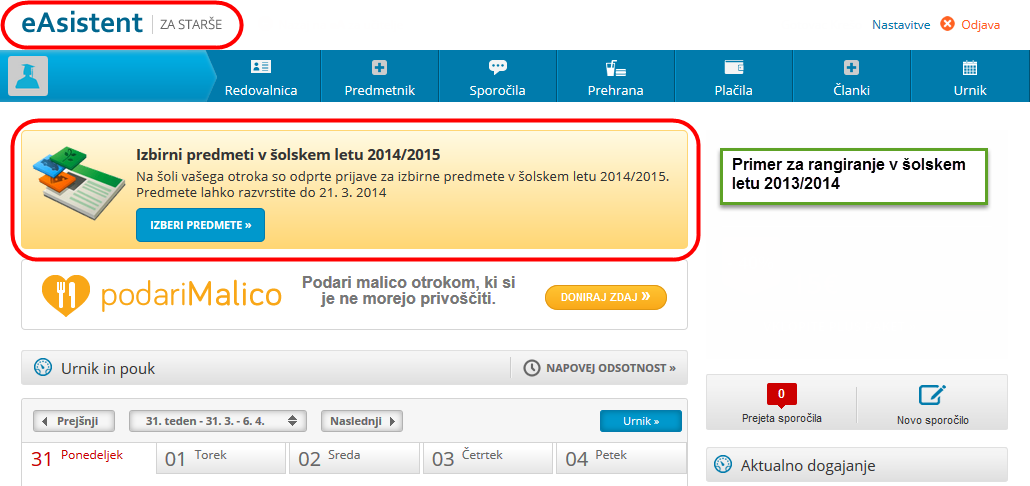 V kolikor za svojega otroka nimate v eAsistentu OSNOVNEGA oz. PLUS paketa, vas prosimo, da se poslužite internetne strani šole. V razdelku STARŠI boste našli Prijavo in vse potrebne informacije. ČE NE GRE PREKO EASISTENTA, SVOJO ODLOČITEV SPOROČITE NA ELEKTRONSKI NASLOV: mateja.potocnik.poljansek@os-sencur.siLep pozdrav!Mateja Potočnik Poljanšek                                                                    mag. Majda Vehovec           psihologinja                                                                                          ravnateljicaOSNOVNA ŠOLA ŠENČUR                                                         7. razred (šol. l. 20/21)03.04.2020priimek in ime učenca/učenke: ____________________razred: 6. ___(2019/2020)PRIJAVA NA IZBIRNE PREDMETEPred vami so ponujeni OBVEZNI in NEOBVEZNA izbirna predmeta za šolsko leto 2020/2021. Obvezni sta 2 uri na teden, izberete pa lahko tudi 3 ure. Vsi predmeti potekajo eno uro, razen nemščina, francoščina in španščina, ki potekajo 2 uri tedensko.Učenec, ki obiskuje glasbeno šolo z javno veljavnim programom, je lahko na predlog staršev oproščen sodelovanja pri izbirnih predmetih.  Dobro preglejte ponudbo. Levo od izbranega predmeta s številkami od 1 do 4  označite svojo izbiro. Št. 1 pomeni najbolj želeni predmet, št. 2 pomeni drugo izbiro… Če za nek predmet ne bo dovolj prijav, bomo upoštevali vašo nadaljnjo izbiro. IZBRAL/A BOM – OBVEZNO OBKROŽI   -    dve uri (dva predmeta oz. enega, če je to tuji jezik)-    tri ure (STARŠI S TEM SOGLAŠAJO)-    obiskujem glasbeno šolo in kljub temu izberem 1 uro – označena v tabeli-    obiskujem glasbeno šolo in NE  izberem nobene ure*NIP = NEOBVEZNI IZBIRNI PREDMETVsi izbirni predmeti so predstavljeni v Publikaciji, katero najdete na spletni strani šole; v zavihku »Starši« in nadaljnje »Obvezni izbirni predmeti«. Ne spreglejte tudi »Dodatnih pojasnil«.PRIPOROČAMO, DA PRED ODLOČANJEM IN IZPOLNJEVANJEM PREBERETE VSA POJASNILA IN PUBLIKACIJO. PRIČAKUJEMO, DA BOSTE IZBIRO OZNAČILI v e-Asistentu, v času od 06.04. do 13.04.2020. V kolikor nimate povezave do eAsistenta, potem svojo odločitev sporočite na: mateja.potocnik.poljansek@os-sencur.si POJASNILA O OBVEZNIH IZBIRNIH PREDMETIHZA ŠOLSKO LETO 2020-2021Predmeti, ki so vezani na razred:Likovno snovanje 1 – za učence 7. razredaLikovno snovanje 2 – za učence 8. razredaLikovno snovanje 3 – za učence 9. razredaŠport za zdravje – za učence 7. razredaIzbrani šport (odbojka ali nogomet) – za učence 8. razredaŠport za sprostitev – za učence 9. razredaMatematične delavnice 7 – za učence 7. razredaMatematične delavnice 8 – za učence 8. razredaMatematične delavnice 9 – za učence 9. razredaRobotika v tehniki – za učence 8. razredaGledališki klub – za učence 7. ali  8. razreda  (ga lahko obiskuješ samo 1 leto)Sodobna priprava hrane – za učence 9. razredaPoskusi v kemiji -  obiskujejo učenci  samo v 8. razredu ali samo v 9. razreduRetorika – za učence 9. razredaŽivljenje človeka na Zemlji – za učence 8. razredaRaziskovanje domačega kraja in varstvo njegovega okolja – za učence 9. razreda-----------------------------------------------------------------------------------------------------------------Predmeti, ki se navezujejo: Učenci k tem predmetom  lahko  pristopijo prvič, ne glede na to, v katerem razredu so. Npr. lahko si bodoči devetošolec, pa si kot izbirni predmet vzameš nemščino 1. NEMŠČINA 1  (izbereš v kateremkoli razredu)NEMŠČINA 2  (izbereš le v primeru, da letos obiskuješ NEMŠČINO 1)NEMŠČINA 3  (izbereš le v primeru, da letos obiskuješ NEMŠČINO 2)FRANCOŠČINA 1 (velja enako kot za nemščino)FRANCOŠČINA 2FRANCOŠČINA 3ŠPANŠČINA 1  (velja enako kot za nemščino)ŠPANŠČINA 2   p.s.  Naslednje leto španščine 2 ne bo, ker letos ni bilo španščine 1ŠPANŠČINA 3RAČUNALNIŠTVO – UREJANJE BESEDIL (začetna stopnja)RAČUNALNIŠTVO – MULTIMEDIJA (nadaljevalna stopnja)RAČUNALNIŠTVO – RAČUNALNIŠKA OMREŽJA (zaključna stopnja)-----------------------------------------------------------------------------------------------------------------Enoletni predmeti:Učenci te predmete v času treh let obiskujejo samo 1x oz. eno šolsko leto.Šolsko novinarstvoAnsambelska igraVerstva in etikaRisanje v geometriji in tehnikiObdelava gradiv – lesFilmska vzgojaGledališki klub – za učence 7. ali  8. razreda Označi  od 1 do 4PREDMETŠT. UROznači  od 1 do 4PREDMETŠT. URNEMŠČINA 12ANSAMBELSKA IGRA1FRANCOŠČINA 12RAČ. – UREJANJE BESEDIL1ŠPANŠČINA 12RISANJE V GEOM. IN TEH.1LIKOVNO SNOVANJE 11MATEMATIČNE DELAVNICE 71ŠOLSKO NOVINARSTVO1OBDELAVA GRADIV – LES1VERSTVA IN ETIKA1ŠPORT ZA ZDRAVJE1GLEDALIŠKI KLUB1FILMSKA VZGOJA1NIP– FRANCOŠČINA*2NIP – NEMŠČINA*2